Objectifs de la séquence :Déroulement de la séquence Documents annexesDoc. annexe 1   JANE and JUANITA§ 1 (Jane)«  Jane yawned, stretched and eventually rolled out of bed, stepping onto her Peruvian rug. She liked this rug ; the colours went with her carpet. It was an ordinary Saturday morning, quite bright – the sun was glinting off the mirrors on her Indian wall-hanging. She slipped into her pair of jeans and a brightly coloured alpaca jumper, put a record of Andean music onto her stereo and went through to the kitchen to make some breakfast. She switched on the kettle and got out the packet of Nicaraguan coffee. Jane was concerned about world issues- although she wasn’t sure exactly what she was supposed to be supporting, or not supporting, in Nicaragua. »§2 (Juanita)«  Up in the mountains of Peru, Juanita was busy. At seven o’clock she had already been at work for a couple of hours-it was a fairly ordinary Saturday morning. The Organization had just placed another large order for her rugs. The whole community had rallied round, helping with the dyeing and weaving, but she still  wasn’t sure whether she would be able to get them finished in time. She had sent her younger son off to round up the cousins, who could help with simpler things like gathering leaves and berries to make the dyes.She concentrated on the weaving herself. It was important to get that right because each shape was part of her heritage, and ancient Inca symbol. She hoped the people who bought her rugs understood. She wanted them to see the beauty of her culture. »&3 (Jane and Juanita)«  Jane and Juanita are at opposite ends of a trading chain.Their roles as consumer and producer have little in common ; they are linked by an object which they view in conflicting ways. Jane sees her rug as a pretty accessory, while for Juanita it is a cultural statement. Jane and the « First World » she represents have all the power but she has at least taken a small step outside her own society. Juanita, meanwhile, has an independent income and a new self-respect.(…) »					taken from « New Internationalist » by Rachel Sylvester Doc. annexe 2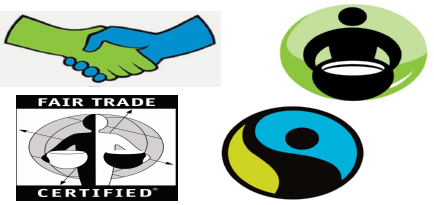 Doc. annexe 3 : fiches aide repérage  CO FAIR TRADE MARKET (A2)THE POWER OF THE CONSUMER (A2+/B1) FAIR TRADE IMPROVING LIVES (B1+)Listen and pick out elements to complete the following table.Doc.annexe 4 : Grille vidéo-projetée (pour mise en commun en classe)Compte rendu des 3 compréhensions orales- Doc. annexe 5  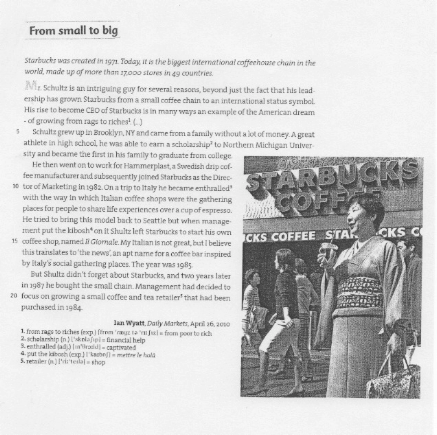 Doc. annexe 6  (texte à trous à compléter)Fill in the blanks with one of the words below :joined- rags- riches- CEO- Sweden – enthralled(=captivated) – chat- was born – scholarship- manufacturer- coffeehouse- gathering- II Giornale- bought- graduate-modestStarbucks is the name given to the biggest international ….................................... chain in the world. Its …..................... is Mr. Schultz. He …........................... in Brooklyn, NY. He comes from a …........................... background.Thus he got a …................................. to go to university and he was the first in his family to …................................. from college.He started working for a …................................ (Nationality) coffee …................................ Then in 1982 he …............................. Starbucks as the Director of Marketing.During a trip to Italy he was ….................................. by their coffee shops because they were …............................... places where people could drink and ….................... . So, he decided to do the same in Seattle but his manager was opposed to it ; so he left them.He started his own coffee shop named …............................... in 1985 and two years later he ….................... the small chain Starbucks. Mr. Schultz is thus the man who grew from …................... to …...................... . Student’s worksheet Objectifs culturelsObjectifs lexicauxObjectifs grammaticauxObjectifs phonologiquesObjectifs méthodologiques- découvrir une approche alternative au commerce traditionnel : les caractéristiques et avantages qu’il présente  pour le consommateur et le producteur- Exemple de Starbucks et présentation du parcours de son PDG Mr Schultz- lexique lié au commerce équitable- adjectifs pour qualifier les conditions de vie et de travail- exprimerson opinion- Réactivation Présent et Prétérit- be used to +ING-Comparaison et contraste- mots accentués porteurs de sens (CO)- prononcia-tion  et accentuation du lexique lié à la thématique- accent de phrase pour convaincre (TF)- intonation des phrases- Repérage et classement des informations dans un document écrit et un document vidéo -Prise de notes et restitution orale- Réutilisation des connaissances dans une mise en situation « professionnelle » Mise en oeuvre1.Introduction de la thématique à travers un document présentant 2 femmes : Jane, habitante d’un pays développé et aimant particulièrement tout ce qui touche à la culture d’Amérique centrale et du Sud, et Juanita qui est péruvienne et qui tisse des tapis tels que celui que l’on trouve dans l’appartement de Jane. ( texte: doc. annexe 1)Le 1er § du document se concentre sur le personnage de Jane et le 2e § sur le personnage de Juanita. -Division de la classe en 2 groupes : chaque  groupe travaille sur un § /un personnage. Consignes données à l’oral/ notées au tableau pour les 2 groupes :When (time of the day ?)/ Where ?/ Who ? What is she doing on that day ?Conclusion ? (what sort of life has she got ?)-Travail en binômes au sein de chaque groupe / Présentation à l’autre groupe du  personnage  étudié par des rapporteurs / prise de notes des autres élèves et récapitulatif à l’oral.  - § 3 distribué à tout le monde avec repérage « ciblé » des informations (du plus simple au plus complexe /de A2 ver B2)/ Classe répartie en 3 groupes : chaque groupe traitant une question : 1. Rôle joué par Jane (= the consumer) et Juanita (= the producer) et objet qui les réunit (= the rug)  2. Ce que cet objet symbolise/ représente pour les 2 femmes : Juanita’s livelihood/ a cultural statement // an accessory= something superfluous for Jane2.  Explication/Signification de 2 phrases du § :«  Jane and the « First World » she represents have all the power »«  Juanita has a … new self-respect »- Réponses proposées par chaque groupe et élaboration de la trace écrite à partir des éléments donnés par chacun d’eux.2.+3.- Présentation de 4 logos du « Fair Trade » (doc. annexe 2) avec pour consigne : Reactions ? Which words come to your mind ? pour faire ressortir des mots-clés : « Solidarity/ Friendship/fairnesss/deal/trade et fair trade avec ébauche de définition .- Travail sur trois extraits de documents vidéo présentant le commerce équitable et répartis au sein de la classe en fonction  du  degré de difficulté qu’ils présentent :° doc. 1 : Fair Trade Market 2012  www.youtube.com/watch?v=t75L1Dg-OCQ   A2 (extrait de 00 à 56)° doc. 2 : The Power Of The Consumer www.youtube.com/watch?v=DVxe1ZKIff0   A2+/B1 (extrait de 40 à la fin)° doc.3 : Fair Trade Improving Lives www.youtube.com/watch?v=4tvLHDxv4B4  B1+  (extrait de 00 à 1.18)Travail individuel sur lecteurs mp4 (mallette de baladodiffusion) à l’aide d’une fiche d’éléments à repérer par rapport au commerce équitable (doc.annexe 3)Mise en commun par 2 (pour vérification) et mise en commun en classe à l’aide d’une grille vidéo-projetée et complétée au fur et à mesure des éléments apportés par chaque étudiant (doc. annexe 4) 4.Présentation de « Starbucks » à l’aide du logo vidéo-projeté : Does it ring a bell ? How much do you know about it ? Distribution du texte de Ian Wyatt présentant le parcours de Mr Schultz, PDG de l’entreprise (doc. Annexe 5) . Travail en binômes : prise de connaissance du doc.  et tâche différenciée en fonction du groupe : Groupe A2/A2+ : texte à trous -résumant son parcours – à compléter en utilisant la liste de mots proposés (doc.annexe 6)Groupe B1+/B2 : Préparer une PPC  à partir des éléments d’information donnés dans le texte :  «  Mr Schultz’s rags-to-riches story » (prompts : where he grew up/ his family background/ education/ how he took an interest in coffee shops/ how he became CEO of Starbucks…) / après un temps de préparation de 10mns, passage de certains étudiants devant la classe.5.Tâche finale : Role-Play2 possibilités : soit binômes désignés/ soit aide donnée aux étudiants les plus faibles (rappel lexique/expressions qui peuvent les aider)2 personnes : a sales rep. + the manager of a Starbucks coffee shop«  As a representative in a company specializing in the sale of Fair Trade products, you are going to try and convince the manager of a Starbucks coffee shop to take your products.You are going to insist on the quality of these products which will  have a great impact on his/her business… »6. Evaluation finale : CO +EOCDocument support : www.nourishlife.org/2011/05/video-fair-trade enregistré sur un lecteur mp4 (mallette de baladodiffusion / visionnage du document non limitéPour le Groupe A2/A2+ : fiche d’aide au repérage des idées essentielles du document / pour le groupe B1/B2 : la consigne suivante est donnée : Present the document and pick out the main ideas which are developed about Fair Trade. Enregistrement des étudiants sur le lecteur mp4.Prompts/ questions  answersa. Pick out different types of products. b. Who are the people who produce them? c. Where do those products come from?Keywords connected to those places : Give examples !What about their working conditions ? What problems are evoked ?List the Fair Trade products that the reporter is talking about.Benefits for the farmers---Benefits for the consumers---What is a win-win situation ? Explain.« Fair Trade is empowering consumers ! » What does that mean ?Any slogan of the campaign ? What doe sit mean ?Tick the right box." ……………………………………………………………….."□ You have to buy as much as you can.□ You can sell as many expensive items as you want.□ What counts is every item you buy.Pick out continents :...and countries :What are the working conditions in farms ?Pick out the problems in those countriesWhat solutions did Fair Trade bring ?Listen again and find out what Fair Trade is not.A2B1A2+– doc 3Examples of Fair trade certified productsClothing, shoes, coffee, tea/coffee, bar of chocolate, bananaWhat is fair Trade ? (definition)It improves lives= it makes the lives of the workers bettera life> livesIt is a win-win situationWhat is not fair trade ?/It is not charityIt’s not « hand out » = It’s not an organisation that « gives out » moneyPlaces where the Fair trade products are grown or manufactured :Developing countriesAfrica, Asia, Latin AmericaIn Ghanain RwandaUsual working conditions for the farmers or workersSocial classPoverty = they are poorVery hardnot safelaws, to protect farmers, are weak.povertyFair Trade benefits :- for farmers-for their community-they earn a living wage for their work-Safe working conditions are supported-the environment is respected (=manufacturing is polluting)-child labour is prohibited-gender inequality is forbidden -Fair trade built schools and created funds to send kids to high schools and to college- clean water-women’s healthThe farmer is better paid for his harvest.They can get out of povertyIt’s a win for the farmerA2+/B1what is Fair Trade ? it is a win-win situationUsual working-conditions for the workers povertyFair Trade benefits for farmers The farmer is better paid for his harvest.It's a win/ They can get out of povertFair Trade benefits for the consumers it’s a win for the consumerhealthier foodbetter quality/tastingthe consumer can do something to helpcan make a difference/ feels empoweredPrompts/ questionsanswersa. Pick out different types of products. b. Who are the people who produce them? c. Where do those products come from?Keywords connected to those places : Give examples !What about their working conditions ? What problems are evoked ?